K – 3 – SVDnes se podíváme na téma sociální skupiny. Prostudujte si následující text, udělejte výpisky a vyplňte si pracovní listy. Zatím nemusíte nic posílat.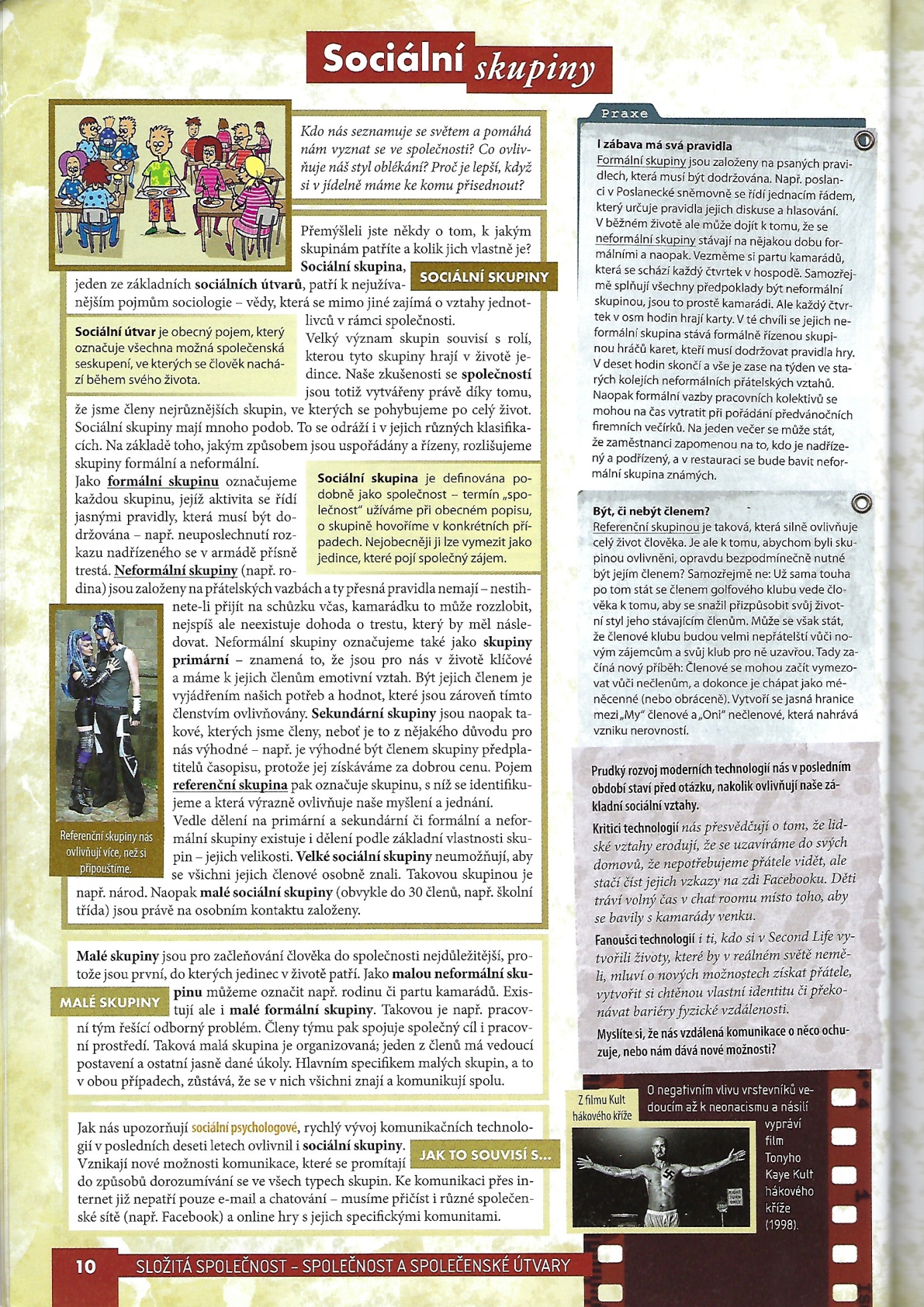 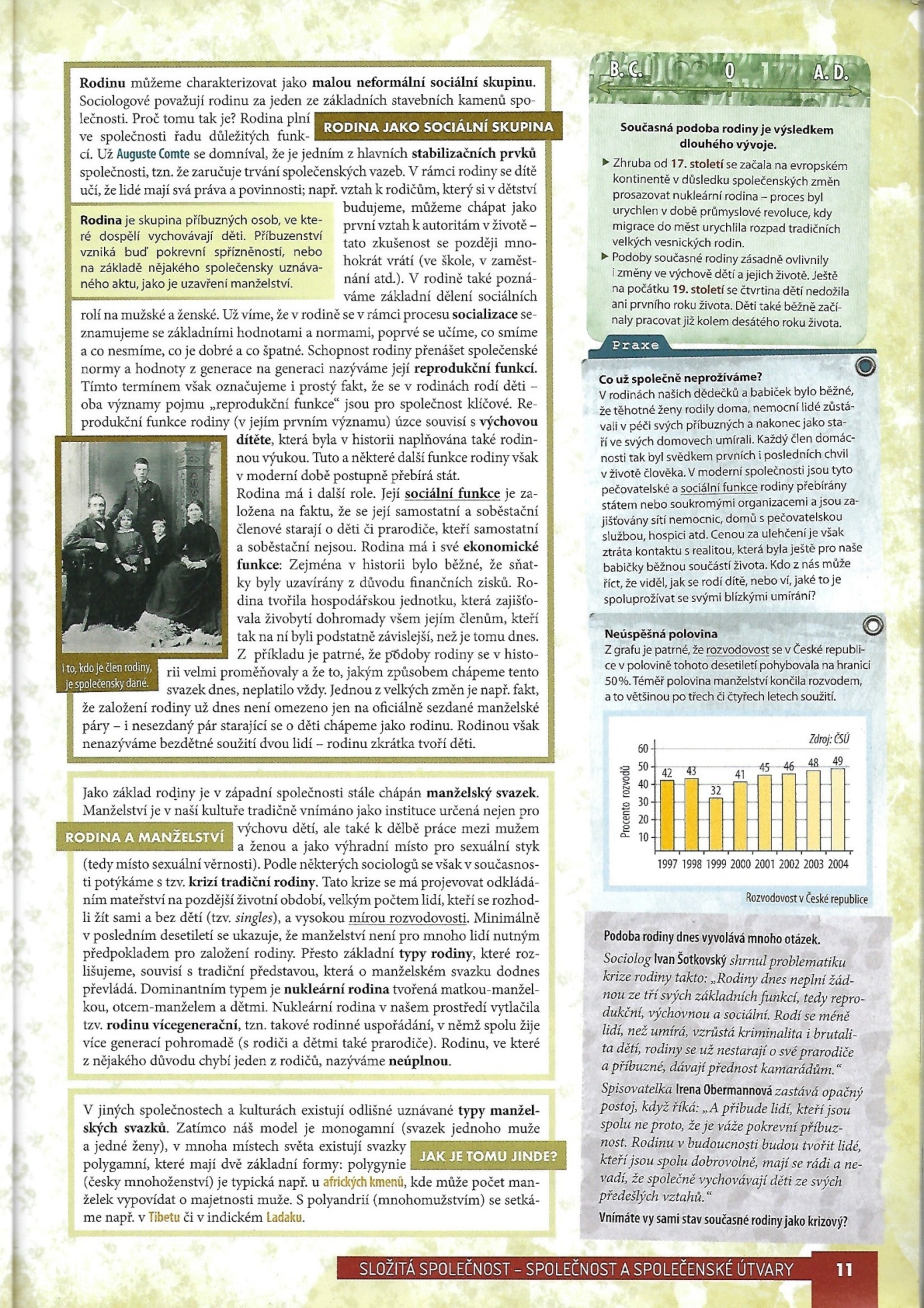 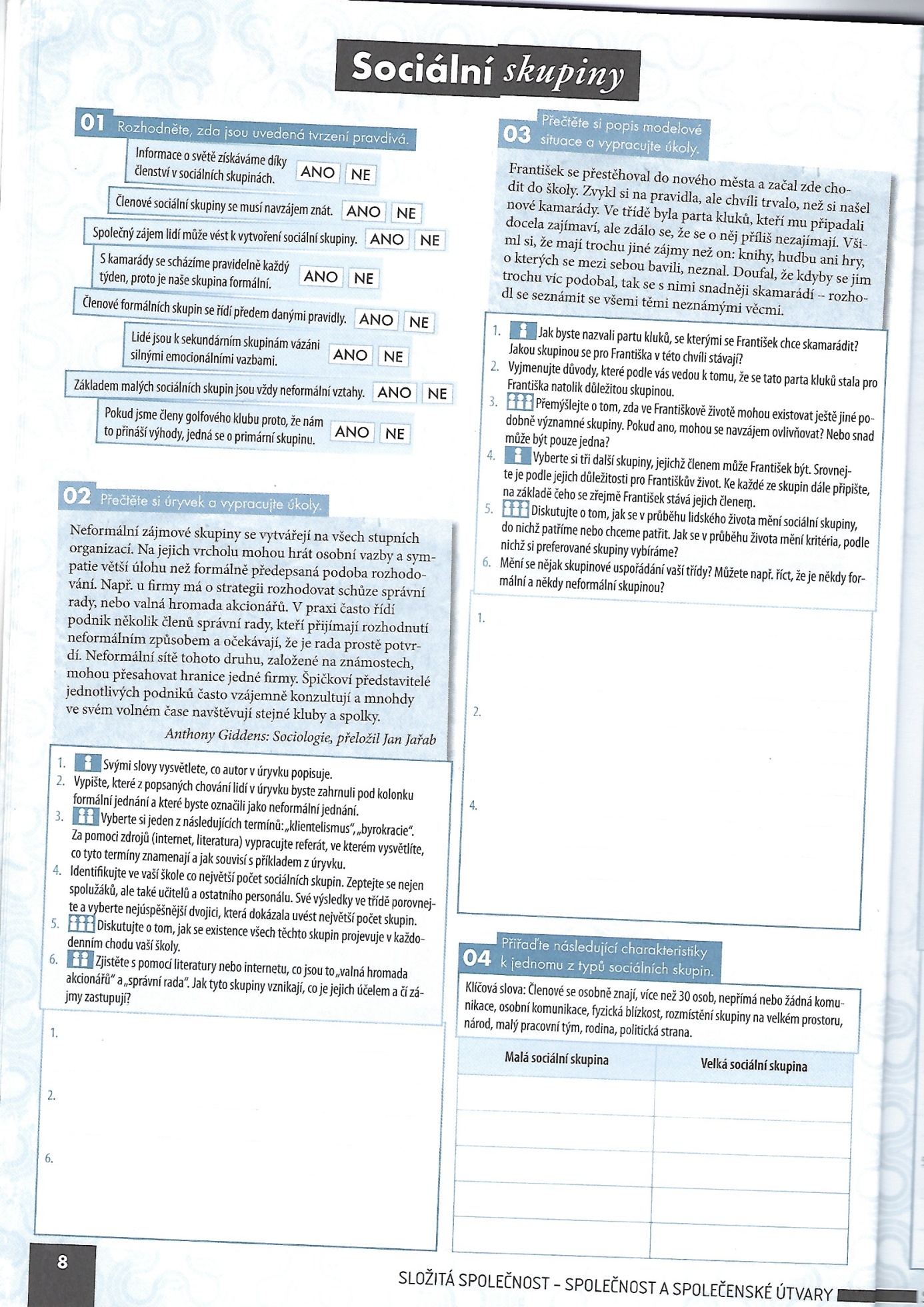 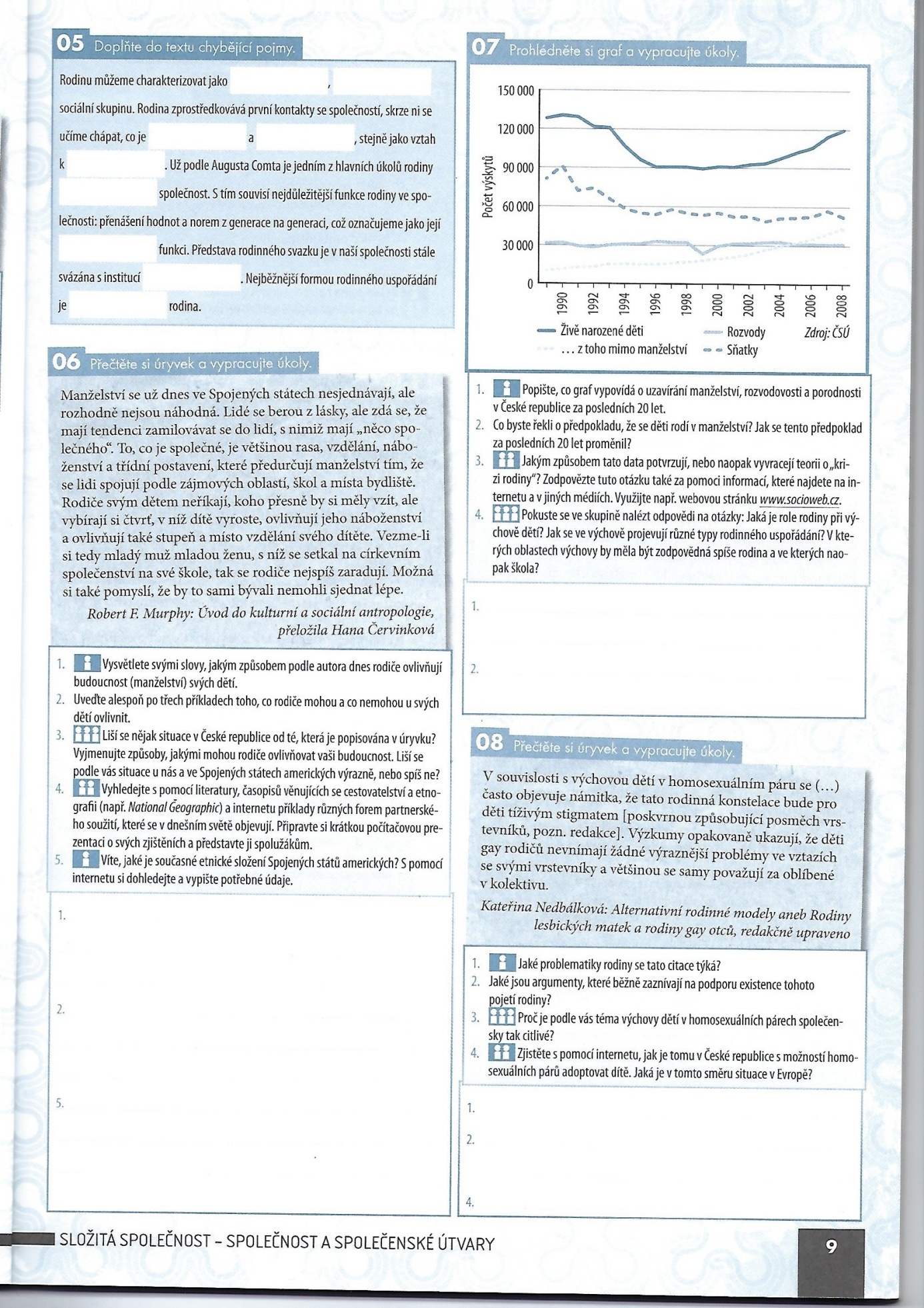 